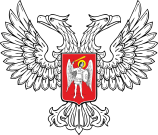 ПРИКАЗ31.08.2021		№270О проведении в 2021-2022 учебном году городского конкурса-выставкидекоративно-прикладного творчества «Жила-была сказка…»С целью художественно-эстетического воспитания молодого поколения, выявления и поддержки талантливых юных мастеров, педагогов, а также объединения членов семьи посредством совместной творческой деятельности, популяризации и развития декоративно-прикладного творчества, согласно плану работы Муниципального бюджетного учреждения дополнительного образования «Городской Дворец детского и юношеского творчества им. В.Г.Джарты города Макеевки» на 2021-2022 учебный год, руководствуясь Положением об управлении образования администрации города Макеевки, утвержденным распоряжением главы администрации города Макеевки от06.03.2020 № 227 ПРИКАЗЫВАЮ:1. Провести с 01.11.2021г. по 14.01.2022г. на базе Муниципального бюджетного учреждения дополнительного образования «Городской Дворец детского и юношеского творчества им. В.Г.Джарты города Макеевки» (далее - МБУДО «ГДДЮТ им.В.Г.Джарты») городской конкурс-выставку декоративно-прикладного творчества «Жила-была сказка…» (далее - Конкурс).2. Утвердить Порядок проведения Конкурса (приложение 1).3. Утвердить состав оргкомитета и жюри конкурса (приложение 2).4. Руководителям образовательных организаций:4.1. Обеспечить участие обучающихся и воспитанников в Конкурсе;4.2. Обеспечить доставку конкурсных работ для участия в Конкурсе с 01.12.2021г. по 10.12.2021г. по адресу: г. Макеевка, ул. 250-летия образования Донбасса, здание 2б, кабинеты №№ 210, 204, 207 (МБУДО «ГДДЮТ им.В.Г.Джарты»).5. Назначить ответственной за организацию и проведение конкурса директора МБУДО «ГДДЮТ им. В.Г.Джарты» Козак Н.Ю.6. Контроль за исполнением данного приказа возложить на начальника отдела воспитательной работы и дополнительного образования управления образования 
Котову Т. А.7. Приказ вступает в силу со дня его подписания. Начальникуправленияобразования		Т.М. ПилюгинаПодготовлено:   Начальник отдела воспитательной работы и дополнительного образования управления образования ______________ Т.А.КотоваСогласовано:Заместитель начальникауправления образования_____________Н.Г. БабенкоВедущий специалист отдела правового и кадрового обеспечения управления образования _____________ С.В.ТараненкоНаправлено:В дело          - 1МБУДО       - 6МОУ           - 69ДОНЕЦКАЯ НАРОДНАЯ РЕСПУБЛИКААДМИНИСТРАЦИЯ ГОРОДА МАКЕЕВКИУПРАВЛЕНИЕ ОБРАЗОВАНИЯ